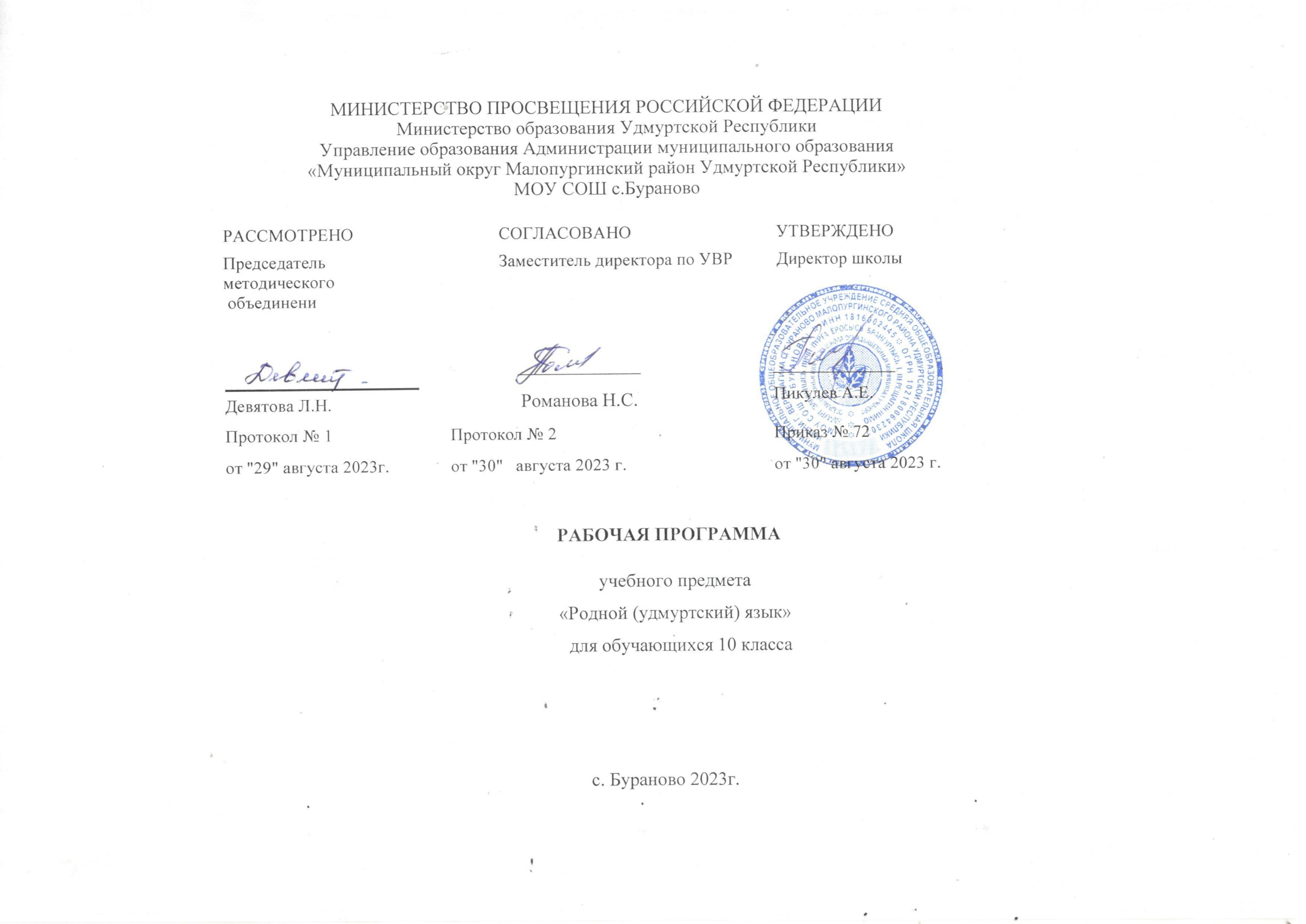                                                                                                           Пояснительная записка  Программа по родному (удмуртскому) языку на уровне среднего общего образования разработана с целью оказания методической помощи учителю в создании рабочей программы по учебному предмету, ориентированной на современные тенденции в образовании и активные методики обучения.Программа по родному (удмуртскому) языку позволит учителю:реализовать в процессе преподавания родного (удмуртского) языка современные подходы к достижению личностных, метапредметных и предметных результатов обучения, сформулированных в ФГОС СОО;определить и структурировать планируемые результаты обучения и содержание русского языка по годам обучения в соответствии с ФГОС СОО;разработать календарно-тематическое планирование с учётом особенностей конкретного класса.Удмуртский язык – национальный язык удмуртского народа, наряду с русским он является государственным языком Удмуртской Республики. Изучение родного (удмуртского) языка способствует усвоению обучающимися традиционных духовно-нравственных ценностей удмуртского и в целом российского народа, воспитанию нравственности, любви к Родине, патриотизма, ценностного отношения к родному языку, формированию интереса и уважения к языкам и культурам народов России и мира, развитию культуры межнационального общения, развитию эмоционального интеллекта, способности понимать и уважать мнение других людей.В соответствии с принципом преемственности изучение родного (удмуртского) языка на уровне среднего общего образования основывается на тех знаниях и компетенциях, которые сформированы на уровнях начального общего и основного общего образования, и предусматривает систематизацию знаний о языке как системе, его основных единицах и уровнях, знаний о тексте. Изучение родного (удмуртского) ориентировано на формирование и развитие функциональной (читательской) грамотности обучающихся – способности свободно использовать навыки чтения с целью извлечения информации из текстов разных форматов (гипертексты, графика, инфографика и другие) для их понимания, сжатия, трансформации, интерпретации и использования в практической деятельности. Важным направлением содержания программы по родному (удмуртскому) языку является направленность на развитие и совершенствование коммуникативных умений и навыков в разных сферах общения; на формирование готовности к речевому взаимодействию и взаимопониманию в учебной и практической деятельности.В содержании программы по родному (удмуртскому) языку выделяются следующие содержательные линии: «Общие сведения о языке», «Язык. Речь. Речевая деятельность», «Текст», «Язык и культура», «Система языка».В учебном процессе указанные содержательные линии неразрывно взаимосвязаны и интегрированы. При изучении материала каждой содержательной линии обучающиеся не только получают соответствующие знания и овладевают необходимыми умениями и навыками, но и совершенствуют виды речевой деятельности.Изучение родного (удмуртского) языка направлено на достижение следующих целей:развитие представлений о родном (удмуртском) языке как духовной и культурной ценности народа, формирование интереса и уважения к языкам и культурам народов России и мира, осознание и проявление общероссийской гражданственности, патриотизма, развитие культуры межнационального общения;совершенствование коммуникативных умений в разных сферах общения, способности и готовности к речевому взаимодействию;развитие функциональной (читательской) грамотности: развитие умений чтения текстов разных форматов (гипертексты, графика, инфографика и другие), совершенствование умений трансформировать, интерпретировать тексты и использовать полученную информацию в практической деятельности;обобщение знаний о родном (удмуртском) языке как системе, о его уровнях и единицах, о закономерностях его функционирования, об основных правилах орфографии и пунктуации, об изобразительно-выразительных средствах удмуртского языка, формирование аналитических умений в отношении языковых единиц и текстов разных функционально-смысловых типов и стилей.Общее число часов, рекомендованных для изучения родного (удмуртского) языка, – 136 часов: в 10 классе – 68 часов (2 часа в неделю),  в 11 классе – 68 часов (2 часа в неделю).Содержание учебного предмета «Родной (удмуртский) язык» Общие сведения о языке.Удмуртский язык – национальный язык удмуртского народа, наряду с русским языком один из государственных языков Удмуртской Республики.Язык. Речь. Речевая деятельность.Устная речь. Письменная речь. Особенности устной и письменной речи (повторение, обобщение).Диалог. Монолог. Особенности диалогической и монологической речи (повторение, обобщение).Текст. Функционально-смысловые типы речи. Функциональные разновидности языка.Текст.Основные признаки текста: тематическое, композиционное единство всех частей, грамматическая связь между частями, смысловая целостность, завершённость (повторение, обобщение).Логико-смысловые отношения между предложениями в тексте (общее представление).Типы текста: книжные и разговорные; художественные и нехудожественные, письменные и устные.Функционально-смысловые типы текста: описание, повествование, рассуждение (повторение, обобщение).Информационно-смысловая переработка прочитанного или прослушанного текста, в том числе текстов разных форматов (графика, инфографика и другие).Функциональные разновидности языка (повторение и обобщение).Научный стиль речи, сфера его употребления, функции, языковые особенности (повторение, обобщение). Основные признаки научного стиля: логичность, точность, отвлечённость, объективность. Разновидности (подстили) научного стиля: собственно-научный, научно-учебный, научно-технический, научно-популярный, их жанры.Официально-деловой стиль речи, сфера его употребления, функции, языковые особенности (повторение, обобщение). Основные признаки официально-делового стиля: точность, стандартизированность, стереотипность. Основные жанры официально-делового стиля: закон, заявление, автобиография, резюме.Публицистический стиль речи, сфера его употребления, функции, языковые особенности (повторение, обобщение). Основные признаки публицистического стиля: экспрессивность, призывность, оценочность. Основные жанры публицистического стиля: заметка, статья, репортаж, интервью, очерк, эссе.Разговорный стиль речи, сфера его употребления, функции, языковые особенности (повторение, обобщение). Основные признаки разговорного стиля: неофициальность, экспрессивность, неподготовленность, преимущественно диалогическая форма. Основные жанры разговорной речи: устный рассказ, беседа, спор и другие.Язык художественной литературы и его отличия от других разновидностей (повторение, обобщение). Основные признаки художественной речи: образность, широкое использование изобразительно-выразительных средств, языковых средств других функциональных разновидностей языка.Язык и культура.Язык как отражение истории и культуры народа. Выявление единиц языка с национально-культурным значением в художественных текстах и публицистике, объяснение их значений с помощью лингвистических словарей. Взаимообогащение языков народов России как результат взаимодействия национальных культур.Планируемые результатыосвоения учебного предмета «Родной (удмуртский) язык»  В результате изучения родного (удмуртского) языка на уровне среднего общего образования у обучающегося будут сформированы следующие личностные результаты:1) гражданского воспитания:сформированность гражданской позиции обучающегося как активного и ответственного члена российского общества;осознание своих конституционных прав и обязанностей, уважение закона и правопорядка;принятие традиционных национальных, общечеловеческих гуманистических и демократических ценностей;готовность противостоять идеологии экстремизма, национализма, ксенофобии, дискриминации по социальным, религиозным, расовым, национальным признакам;готовность вести совместную деятельность в интересах гражданского общества, участвовать в самоуправлении в образовательной организации;умение взаимодействовать с социальными институтами в соответствии с их функциями и назначением;готовность к гуманитарной и волонтёрской деятельности;2) патриотического воспитания:сформированность российской гражданской идентичности, патриотизма, уважения к своему народу, чувства ответственности перед Родиной, гордости за свой край, свою Родину, свой язык и культуру, прошлое и настоящее многонационального народа России;ценностное отношение к государственным символам, историческому и природному наследию, памятникам, традициям народов России, достижениям России в науке, искусстве, спорте, технологиях и труде;идейная убеждённость, готовность к служению Отечеству и его защите, ответственность за его судьбу;3) духовно-нравственного воспитания:осознание духовных ценностей российского народа;сформированность нравственного сознания, норм этичного поведения;способность оценивать ситуацию и принимать осознанные решения, ориентируясь на морально-нравственные нормы и ценности;осознание личного вклада в построение устойчивого будущего;ответственное отношение к своим родителям и (или) другим членам семьи, созданию семьи на основе осознанного принятия ценностей семейной жизни в соответствии с традициями народов России;4) эстетического воспитания:эстетическое отношение к миру, включая эстетику быта, научного и технического творчества, спорта, труда, общественных отношений;способность воспринимать различные виды искусства, традиции и творчество своего и других народов, ощущать эмоциональное воздействие искусства;убеждённость в значимости для личности и общества отечественного и мирового искусства, этнических культурных традиций и народного, в том числе словесного, творчества;готовность к самовыражению в разных видах искусства, стремление проявлять качества творческой личности, в том числе при выполнении творческих работ по родному (удмуртскому) языку;5) физического воспитания:сформированность здорового и безопасного образа жизни, ответственного отношения к своему здоровью;потребность в физическом совершенствовании, занятиях спортивно-оздоровительной деятельностью;активное неприятие вредных привычек и иных форм причинения вреда физическому и психическому здоровью;6) трудового воспитания:готовность к труду, осознание ценности мастерства, трудолюбие;готовность к активной деятельности технологической и социальной направленности, способность инициировать, планировать и самостоятельно осуществлять такую деятельность, в том числе в процессе изучения родного (удмуртскому) языка;интерес к различным сферам профессиональной деятельности, в том числе к деятельности филологов, журналистов, писателей, переводчиков;умение совершать осознанный выбор будущей профессии и реализовывать собственные жизненные планы;готовность и способность к образованию и самообразованию на протяжении всей жизни;7) экологического воспитания:сформированность экологической культуры, понимание влияния социально-экономических процессов на состояние природной и социальной среды, осознание глобального характера экологических проблем;планирование и осуществление действий в окружающей среде на основе знания целей устойчивого развития человечества;активное неприятие действий, приносящих вред окружающей среде;умение прогнозировать неблагоприятные экологические последствия предпринимаемых действий и предотвращать их;расширение опыта деятельности экологической направленности;8) ценности научного познания:сформированность мировоззрения, соответствующего современному уровню развития науки и общественной практики, основанного на диалоге культур, способствующего осознанию своего места в поликультурном мире;совершенствование языковой и читательской культуры как средства взаимодействия между людьми и познания мира;осознание ценности научной деятельности, готовность осуществлять учебно-исследовательскую и проектную деятельность, в том числе по родному (удмуртскому) языку, индивидуально и в группе.В процессе достижения личностных результатов освоения обучающимися программы по родному (удмуртскому) языку у обучающихся совершенствуется эмоциональный интеллект, предполагающий сформированность:самосознания, включающего способность понимать своё эмоциональное состояние, использовать языковые средства для выражения своего состояния, видеть направление развития собственной эмоциональной сферы, быть уверенным в себе;саморегулирования, включающего самоконтроль, умение принимать ответственность за своё поведение, способность проявлять гибкость и адаптироваться к эмоциональным изменениям, быть открытым новому;внутренней мотивации, включающей стремление к достижению цели и успеху, оптимизм, инициативность, умение действовать, исходя из своих возможностей;эмпатии, включающей способность сочувствовать и сопереживать, понимать эмоциональное состояние других людей и учитывать его при осуществлении коммуникации;социальных навыков, включающих способность выстраивать отношения с другими людьми, заботиться о них, проявлять к ним интерес и разрешать конфликты с учётом собственного речевого и читательского опыта. В результате изучения родного (удмуртского) языка на уровне среднего общего образования у обучающегося будут сформированы познавательные универсальные учебные действия, коммуникативные универсальные учебные действия, регулятивные универсальные учебные действия, совместная деятельность.У обучающегося будут сформированы следующие базовые логические действия как часть познавательных универсальных учебных действий:самостоятельно формулировать и актуализировать проблему, рассматривать её всесторонне;устанавливать существенный признак или основание для сравнения, классификации и обобщения;определять цели деятельности, задавать параметры и критерии их достижения;выявлять закономерности и противоречия языковых явлений, данных в наблюдении;вносить коррективы в деятельность, оценивать риски и соответствие результатов целям;развивать креативное мышление при решении жизненных проблем с учётом собственного речевого и читательского опыта.У обучающегося будут сформированы следующие базовые исследовательские действия как часть познавательных универсальных учебных действий:владеть навыками учебно-исследовательской и проектной деятельности, способностью и готовностью к самостоятельному поиску методов решения практических задач, применению различных методов познания;осуществлять различные виды деятельности по получению нового знания его интерпретации, преобразованию и применению в различных учебных ситуациях, в том числе при создании учебных проектов;владеть научной, в том числе лингвистической, терминологией, общенаучными ключевыми понятиями и методами;ставить и формулировать собственные задачи в образовательной деятельности и жизненных ситуациях;выявлять причинно-следственные связи и актуализировать задачу, выдвигать гипотезу её решения, находить аргументы для доказательства своих утверждений, задавать параметры и критерии решения;анализировать полученные в ходе решения задачи результаты, критически оценивать их достоверность, прогнозировать изменение в новых условиях;давать оценку новым ситуациям, оценивать приобретённый опыт;уметь интегрировать знания из разных предметных областей;выдвигать новые идеи, оригинальные подходы, предлагать альтернативные способы решения проблем.У обучающегося будут сформированы умения работать с информацией как часть познавательных универсальных учебных действий:владеть навыками получения информации, в том числе лингвистической, из источников разных типов, самостоятельно осуществлять поиск, анализ, систематизацию и интерпретацию информации различных видов и форм представления;создавать тексты в различных форматах с учётом назначения информации и её целевой аудитории, выбирая оптимальную форму представления и визуализации;оценивать достоверность, легитимность информации, её соответствие правовым и морально-этическим нормам;использовать средства информационных и коммуникационных технологий при решении когнитивных, коммуникативных и организационных задач с соблюдением требований эргономики, техники безопасности, гигиены, ресурсосбережения, правовых и этических норм, норм информационной безопасности;владеть навыками защиты личной информации, соблюдать требования информационной безопасности.У обучающегося будут сформированы умения общения как часть коммуникативных универсальных учебных действий:осуществлять коммуникацию во всех сферах жизни;пользоваться невербальными средствами общения, понимать значение социальных знаков, распознавать предпосылки конфликтных ситуаций и смягчать конфликты;владеть различными способами общения и взаимодействия;аргументированно вести диалог, развёрнуто и логично излагать свою точку зрения с использованием языковых средств.У обучающегося будут сформированы умения самоорганизации как части регулятивных универсальных учебных действий:самостоятельно осуществлять познавательную деятельность, выявлять проблемы, ставить и формулировать собственные задачи в образовательной деятельности и жизненных ситуациях;самостоятельно составлять план решения проблемы с учётом имеющихся ресурсов, собственных возможностей и предпочтений;расширять рамки учебного предмета на основе личных предпочтений;делать осознанный выбор, уметь аргументировать его, брать ответственность за результаты выбора;оценивать приобретённый опыт;стремиться к формированию и проявлению широкой эрудиции в разных областях знания; постоянно повышать свой образовательный и культурный уровень.У обучающегося будут сформированы умения самоконтроля как части регулятивных универсальных учебных действий:давать оценку новым ситуациям, вносить коррективы в деятельность, оценивать соответствие результатов целям;владеть навыками познавательной рефлексии как осознания совершаемых действий и мыслительных процессов, их оснований и результатов;использовать приёмы рефлексии для оценки ситуации, выбора верного решения;оценивать риски и своевременно принимать решение по их снижению.У обучающегося будут сформированы умения принятия себя и других людей как части регулятивных универсальных учебных действий:принимать себя, понимая свои недостатки и достоинства;принимать мотивы и аргументы других людей при анализе результатов деятельности;признавать своё право и право других на ошибку;развивать способность видеть мир с позиции другого человека.У обучающегося будут сформированы следующие умения совместной деятельности:понимать и использовать преимущества командной и индивидуальной работы;выбирать тематику и методы совместных действий с учётом общих интересов и возможностей каждого члена коллектива;принимать цели совместной деятельности, организовывать и координировать действия по их достижению: составлять план действий, распределять роли с учётом мнений участников, обсуждать результаты совместной работы;оценивать качество своего вклада и вклада каждого участника команды в общий результат по разработанным критериям;предлагать новые проекты, оценивать идеи с позиции новизны, оригинальности, практической значимости;координировать и выполнять работу в условиях реального, виртуального и комбинированного взаимодействия, в том числе при выполнении проектов по родному (удмуртскому) языку;проявлять творческие способности и воображение, быть инициативным.Предметные результаты изучения родного (удмуртского) языка.  К концу 10 класса обучающийся научится:    Общие сведения о языке.Понимать и комментировать роль и функции родного (удмуртского) языка, являющегося государственным языком Удмуртской Республики наряду с русским языком (с использованием статьи 68 Конституции Российской Федерации, Закона Российской Федерации от 25 октября 1991 г. № 1807-1 «О языках народов Российской Федерации», статьи 8 Конституции Удмуртской Республики, Закона Удмуртской Республики «О государственных языках Удмуртской Республики и иных языках народов Удмуртской Республики» от 06.12.2001 г. № 60-РЗ).Осознавать и комментировать роль и значение удмуртского языка как национального языка удмуртского народа, отражение в удмуртском языке российских традиционных духовно-нравственных ценностей.     Язык. Речь. Речевая деятельность.Распознавать основные признаки и особенности устной и письменной речи, диалогической и монологической речи.Создавать устные и письменные, монологические и диалогические высказывания различных типов и жанров; употреблять языковые средства в соответствии с речевой ситуацией.Выступать перед аудиторией с докладом, представлять реферат, исследовательский проект на лингвистическую и другие темы; использовать образовательные информационно-коммуникационные инструменты и ресурсы для решения учебных задач.Создавать тексты разных функционально-смысловых типов; тексты разных жанров разных стилей с соблюдением языковых норм современного удмуртского языка.     Текст.Применять знания о тексте, его основных признаках, структуре, способах связи в речевой практике.Понимать, анализировать и комментировать содержание, основную мысль прочитанных или прослушанных текстов.Выявлять логико-смысловые отношения между предложениями в тексте.Иметь представления о функциональных разновидностях языка (разговорный, научный, официально-деловой, публицистический, художественный стили).Распознавать, анализировать, комментировать тексты различных функциональных разновидностей.Создавать тексты разных функционально-смысловых типов; тексты разных жанров научного, публицистического стилей речи.Осуществлять информационно-смысловую переработку прочитанных или прослушанных текстов, включая гипертексты, графику, инфографику и другие.Создавать вторичные тексты (план, тезисы, конспект, реферат, аннотацию, отзыв, рецензию и другие).Корректировать текст: устранять логические, фактические, этические, грамматические и речевые ошибки.     Язык и культура.Опознавать языковые единицы с национально-культурным значением, лексику, отражающую традиционные духовно-нравственные ценности удмуртского народа в художественных текстах и публицистике; объяснять значения данных единиц с помощью лингвистических словарей.Осознавать и комментировать взаимодействие национальных культур, взаимообогащение языков народов России с использованием учебно-научных или научно-популярных текстов.Комментировать фразеологизмы с точки зрения отражения в них истории и культуры народа.Календарно-тематическое планирование 10 класс                                                                      Учет рабочей программы воспитания№ п/пНаименование разделов  ( тем) программыВсего часовКонтрольные работыПрактические работыЭлектронные образовательные ресурсы1Общие сведения о языке.312Язык. Речь. Речевая деятельность.71https //udmkyl.ru3Текст.48118https //udmkyl.ru4Язык и культура.71https //udmkyl.ru5Повторение пройденного за год.3https //udmkyl.ruИтого 68№МероприятиеКлассОриентировочное время проведения1 Международный день распространения грамотности1008.09.232День окончания Второй Мировой войны1002.09.235День Учителя1005.10.236День пожилого человека1003.10.227Тематические беседы и лекции с обучающимися, направленные на гражданско-патриотическое воспитание детей и подростков, развитие способностей к социализации в обществе, воспитание толерантности в межнациональных отношениях10сентябрь8Викторина «Все профессии важны – выбирай на вкус!»10октябрь9Международный день школьных библиотек1024.10.2310День памяти жертв политических репрессий1030.10.2311Предметная неделя «Неделя удмуртского языка»1021.11-25.11.2212Конкурс детского творчества «Мынам яратоно мемие»10ноябрь14День народного единства1004.11.2315Оформление стенда «Мы дети твои, Россия»10ноябрь16Конкурс чтецов «Мамочка, любимая, родная…»10ноябрь17Концерт,  посвященный Дню матери «Пусть будет праздник на душе»10ноябрь18Викторина «Знатоки Удмуртии»10ноябрь19Музейный урок «День Героев Отечества»1008.12.2320Музейный урок «День неизвестного солдата»1004.12.2321Поездки на новогодние представления в драматический театр.10декабрь22Конкурс чтецов «Поэзия мужества»10февраль23Международный день родного языка1021.02.2424Международный день памятников и исторических мест1018.04.2425Всемирный день Земли1022.04.2426Международный день семьи1015.05.2427Международный день музеев1018.05.2428День славянской письменности и культуры1024.05.24